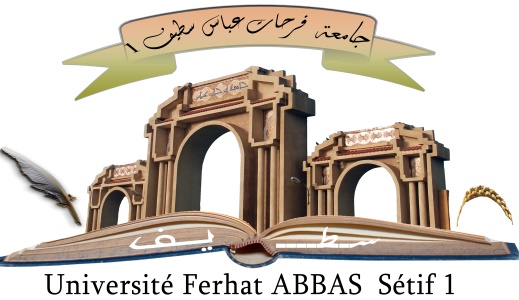 نيابة مديرية الجامعة المكلفة بالتكوين العالي في الطورين الأول والثانيوالتكوين المتواصل والشهادات والتكوين العالي في التدرجإســـتــمـــارة طـلـب الــتـحويـلرقم: 					               بكالوريا قبــل 2019الإسم: .......................................................................................................... اللــقـب: ...........................................................................................................................تاريخ ومكان الإزدياد: ........................................................................................................................................................................................................................العنوان: ..............................................................................................................................................................................................................................................................بكالوريا شعبة: ......................................................... ... سنة: ......................... رقم: ................ ........................................ معدل: ............ .......................مسجل حاليا في مؤسسة: ..........................................................................فرع: .......................................................................السنة ................................أطلب التحويل إلى جامعة سطيف1، فرع: ........................................................................................................السنة .................................................سبب التحويل: ................................................................................................................................................................................................................................................         لا تقبل شهادة الإيواء).                                    ملاحظة: على المؤسسة الأصلية التي تم فيها التسجيل الأولي أن تسلم للمعني ملفه فور تحصله على الموافقة من المؤسسة المستقبلة.إمضاء الطالب (ة):نائب رئيس الجامعة المستقبلةنائب رئيس الجامعة المستقبلةالمؤسسة الأصليةالمؤسسة الأصلية الوثائق المطلوبة:                                       * نسخة من كشف نقاط البكالوريا.                         * نسخة من شهادة التسجيل     للسنة الجامعية 2019/2020.                        * كشوف النقاط لسنوات الدراسة.                  * شهادة حسن السيرة.  * شهادة إقامة (عند تغيير الإقامة،الوزارة الوصية (بالنسبة للطلبة الأجانب)الوزارة الوصية (بالنسبة للطلبة الأجانب)عميد الكلية / مدير المعهد (بالنسبة لطلبة السنوات المتقدمة) الوثائق المطلوبة:                                       * نسخة من كشف نقاط البكالوريا.                         * نسخة من شهادة التسجيل     للسنة الجامعية 2019/2020.                        * كشوف النقاط لسنوات الدراسة.                  * شهادة حسن السيرة.  * شهادة إقامة (عند تغيير الإقامة،